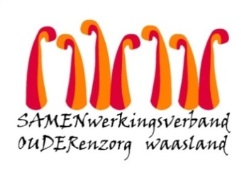 Nieuwsbrief wzc De Ark – 24 juli 2020Beste familie,
Dagelijks blijft het aantal besmettingen met Covid-19 toenemen.  Gisteren werd door de Vlaamse Taskforce beslist om voor alle ouderenvoorzieningen (tijdelijk) een stap terug te zetten.De gewijzigde maatregelen zijn van toepassing vanaf zaterdag 25 juli 2020.Wijziging bezoekregeling.Om een algemene lockdown te vermijden is beslist om (tijdelijk) een striktere bezoekregeling in te voeren. Bezoeken zullen opnieuw onder strikte voorwaarden plaatsvinden, buiten of in een aparte ruimte, met respect voor social distancing.  Afspraken kan u maken via het vertrouwde online afsprakensysteem (via de website www. samenouder.be).  We schakelen opnieuw over naar een agenda met effectieve tijdsloten.  Reeds gemaakte afspraken worden niet automatisch overgenomen.  Wenst u volgende week uw familielid te bezoeken dan vragen wij u om een nieuwe afspraak in te plannen.   Dit is mogelijk vanaf zaterdag 25 juli om 12u.   In uitzonderijke situaties, zoals bedlegerige bewoners of indien dit om medische redenen niet haalbaar is wordt bezoek gedurende 30 minuten op de kamer toegelaten. U kan hiervoor de hoofdverpleegkundige of dagelijks verantwoordelijke contacteren.Wie mag op bezoek komen?Het bezoek wordt beperkt tot maximaal 2 bezoekers per keer.Bezoek is enkel mogelijk op afspraak.  Registreren kan bij voorkeur via een online registratietool op de website. We vragen een verklaring op eer dat de bezoeker niet ziek was gedurende de laatste 14 dagen of symptomen van Covid-19 vertoonde/vertoont. (hoesten – koorts – vermoeidheid – ademhalingsproblemen – verminderde reuk- en smaakzin).Minderjarigen zijn niet toegelaten op bezoek.Bent u op vakantie geweest en wenst u een bewoner te bezoeken?  Check dan vooraf de website van Buitenlandse Zaken.  Indien u terugkeert uit een oranje of rode zone vragen wij om uw bezoek gedurende 14 dagen uit te stellen.   Indien gezinsleden Covid-19 ziektesymptomen vertonen vragen wij ook om uw bezoek uit te stellen.De veiligheid en de gezondheid van bewoners, medewerkers en uzelf staan steeds voorop.  We blijven zeer alert om de overdracht van het virus te vermijden.   We rekenen daarom op ieders medewerking voor het strikt toepassen en naleven van de maatregelen. Wanneer kan ik op bezoek komen?Er zijn bezoekmomenten georganiseerd op volgende  momenten met ingang vanaf dinsdag 28 juliMAANDAG voor afdeling de REGENBOOG = 3de verdiepingDINSDAG voor afdeling de DUIF = 1ste verdiepingDONDERDAG voor afdeling de PALMTAK = 2de verdiepingBezoekuren: 10u en 10u30 en vanaf 13u om het half uur tem 15u30.Bezoekperiode 30 minutenOmdat we ons moeten reorganiseren gaat er maandag 27 juli GEEN bezoek door. De bezoekdag van de regenboog gaat volgende week woensdag 29 juli door.Waar zal het bezoek plaatsvinden?Het bezoek gaat door in de cafetaria van het woonzorgcentrumMedewerkers en vrijwilligers begeleiden de bezoekers en bewoners van en naar de bezoekruimteDe toegang tot de bezoekruimte is zo geregeld dat bezoekers zich niet door het hele gebouw hoeven te verplaatsen om ze te bereiken.De ingang is langs de kant van de cafetaria (bezoekersparking)In de bezoekersruimte kan u het mondmasker afdoen wanneer u neerzit. We maken gebruik van plexischermen om de nodige veiligheid te garanderen tussen bewoner en bezoeker.Er is enkel contact tussen de bewoner en zijn of haar bezoeker.  Bezoekers hebben dus onderling geen contact, ook niet met andere bewoners.Richtlijnen tijdens bezoek.Wij trachten het bezoek veilig te houden voor de bewoners, de medewerkers én voor u.  Gelieve volgende richtlijnen te respecteren: Bezoekers en bewoners respecteren steeds de sociale/fysieke afstand van 1,5 meter en dragen steeds een mondneusmasker tijdens de volledige aanwezigheid in de voorziening (tenzij achter het plexischerm)Bezoekers en bewoners worden gescheiden door een plexischerm.Toepassen van een correcte handhygiëne: was uw handen grondig voor vertrek. Ontsmet de handen met de voorziene handalcohol bij de toegang tot de voorziening en aan de bezoekruimte. Geen fysieke contacten (handen geven, kussen, omhelzen, knuffelen).Er wordt geen drank en/of eten voorzien. Voorwerpen (cadeaus) uitwisselen is niet toegestaan.Het meebrengen van dieren is niet toegestaan.Gelieve geen wijzigingen aan te brengen aan de opstelling van de bezoekersruimteToiletbezoek is niet toegestaanNa elk bezoek wordt de bezoekplek  gereinigd en gedesinfecteerd.Verlaten van de voorziening door de bewoner.De bewoner kan  na overleg met de hoofdverpleegkundige of dagelijks verantwoordelijke de voorziening verlaten voor medische en uitzonderlijke noodzakelijke verplaatsingen (bijvoorbeeld voor het verlijden van een akte bij de notaris).  De wasU kan de vuile was ophalen/ propere was afleveren op Dinsdag en woensdag van 14u30 tot 15u30Langs de kant van de bezoekersparking (voor ingang bezoekerstoegang cafetaria, idem zoals voorheen)Gelieve de was van uw familielid afzonderlijk te wassen.  Bij ziekte in jullie thuisomgeving vragen wij u geen was te bezorgen.  Breng ons op de hoogte dan doen wij het nodige om uw familielid van kledij te voorzien.We raden aan de persoonlijke was van uw familielid via de wasserij waarmee wij samenwerken te laten reinigen.  Wenst u hierop in te gaan, stuur dan een mail naar kelly.waterschoot@samenouder.be en joke.vansteenslandt.beBoodschappenOfBij voorkeur: op dezelfde tijdstippen van de afhaalmomenten van de was namelijk op dinsdag en woensdag tussen 14u30 en 15u30. U kan uw boodschap, cadeautje, … afgeven aan een medewerker. Zorg er wel voor dat de naam en de kamer duidelijk vermeld zijn!  OfwelNet voor het bezoekmoment: er zal een tafel staan waar u uw boodschap, cadeautje, … kan achterlaten. Zorg er wel voor dat de naam en de kamer duidelijk vermeld zijn!  Is er toch iets bij dat we niet kunnen aannemen dan blijft het op de tafel staan en kan u het na uw bezoek terug meenemen.CommunicatieWe starten terug de communicatie op via telefoon of videobellen. Ook het aanbod en sociale omgeving binnen het woonzorgcentrum is belangrijk. Het is steeds opnieuw de noden opvolgen voor elke bewoner en steeds de nodige flexibilteit toepassen. Naast de individuele contacten, houden we jullie op de hoogte van het leven binnen het woonzorgcentrum.Indien er een lokale clusteruitbraak is kan de directie, na analyse van de lokale situatie en na overleg met de CRA beslissen dat het verlaten van de voorziening of de bezoekregeling tijdelijk wordt opgeschort.Indien jullie vragen hebben, kan u maandag contact opnemen. Maandag zijn de personen die de bezoekregeling plannen aanwezig. Dit weekend zijn deze personen NIET aanwezig. De medewerkers die de telefoonpermanentie verzekeren in het weekend zijn op dat moment ook zorg aan het bieden. Bedankt voor jullie begrip.Samen zullen we er alles aan doen om de heropflakkering van de coronacrisis in te dijken.#samentegencoronaVriendelijke groet,
Els Van VerreDagelijks verantwoordelijke